§1502.  Consequences of transacting business without authority1.  No court proceeding.  A foreign corporation transacting business in this State without authority may not maintain a proceeding in any court in this State until it files an application for authority and pays the applicable filing fee.[PL 2001, c. 640, Pt. A, §2 (NEW); PL 2001, c. 640, Pt. B, §7 (AFF).]2.  Successor; assignee of cause of action.  The successor to a foreign corporation that transacted business in this State without authority and the assignee of a cause of action arising out of that business may not maintain a proceeding based on that cause of action in any court in this State until the foreign corporation or its successor files an application for authority.[PL 2001, c. 640, Pt. A, §2 (NEW); PL 2001, c. 640, Pt. B, §7 (AFF).]3.  Stay proceeding.  A court may stay a proceeding commenced by a foreign corporation, its successor or assignee until the court determines whether the foreign corporation or its successor requires authorization. If the court so determines, the court may further stay the proceeding until the foreign corporation or its successor files an application for authority.[PL 2001, c. 640, Pt. A, §2 (NEW); PL 2001, c. 640, Pt. B, §7 (AFF).]4.  Civil penalty.  A foreign corporation is liable for a civil penalty of $500 for each year, or portion thereof, it transacts business in this State without authority. The Attorney General may collect all penalties due under this subsection.[PL 2001, c. 640, Pt. A, §2 (NEW); PL 2001, c. 640, Pt. B, §7 (AFF).]5.  Validity of corporate acts.  Notwithstanding subsections 1 and 2, the failure of a foreign corporation to file an application for authority does not impair the validity of its corporate acts, including contracts, or prevent it from defending any proceeding in this State.[PL 2003, c. 344, Pt. B, §118 (AMD).]SECTION HISTORYPL 2001, c. 640, §A2 (NEW). PL 2001, c. 640, §B7 (AFF). PL 2003, c. 344, §B118 (AMD). The State of Maine claims a copyright in its codified statutes. If you intend to republish this material, we require that you include the following disclaimer in your publication:All copyrights and other rights to statutory text are reserved by the State of Maine. The text included in this publication reflects changes made through the First Regular and First Special Session of the 131st Maine Legislature and is current through November 1. 2023
                    . The text is subject to change without notice. It is a version that has not been officially certified by the Secretary of State. Refer to the Maine Revised Statutes Annotated and supplements for certified text.
                The Office of the Revisor of Statutes also requests that you send us one copy of any statutory publication you may produce. Our goal is not to restrict publishing activity, but to keep track of who is publishing what, to identify any needless duplication and to preserve the State's copyright rights.PLEASE NOTE: The Revisor's Office cannot perform research for or provide legal advice or interpretation of Maine law to the public. If you need legal assistance, please contact a qualified attorney.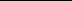 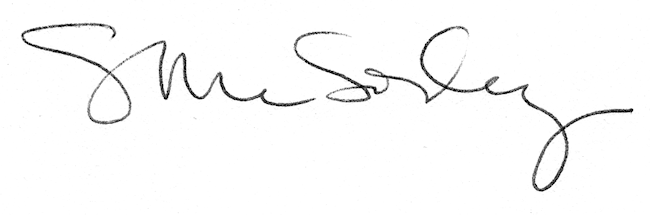 